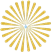 برگ درخواست استفاده از فرصت مطالعاتی 1-مشخصاتنام:                     نام خانوادگی :                        شماره شناسنامه :                   صادره از :                                کد ملی:                                                        محل تولد :                           تاریخ تولد :                        وضعیت تاهل :                                             تعداد فرزندان :نشانی منزل:تلفن منزل :                         تلفن همراه :                              نشانی الکترونیکی :نام ، نشانی و تلفن فردی که در هنگام ضرورت با او تماس گرفته شود : افراد تحت تکفل:2- اطلاعات دانشگاهی: تاریخ آغاز به خدمت :                       بخش علمی محل خدمت :                                رشته :                             نوع خدمت :                       رسمی قطعی                     رسمی آزمایشی                        پیمانی                                       سمت و پایه دانشگاهی :              تمام وقت                             پاره وقت                      تاریخ انتصاب سمت فعلی :3-ماموریت های قبلی علمی ( غیر از کنگره ها و کارگاه های علمی) :4-مشخصات محل فرصت مطالعاتی:5-مجموعه امتیازات : ( براساس ماده     آئین نامه فرصت مطالعاتی)الف) میزان ارتباط موضوع فرصت مطالعاتی با تخصص و فعالیت های پژوهشی داوطلب ، همسو با نیازهای کشور ( حداکثر 15 امتیاز)ب) میزان ارتباط موضوع فرصت مطالعاتی با پیشبرد برنامه های آموزشی و پژوهشی دانشگاه ( حداکثر 10 امتیاز )ج) میزان مشارکت عضو هیات علمی در فعالیت های آموزشی ، پژوهشی و خدمات اجرایی در دانشگاه ( هریک 10 امتیاز و در مجموع 30 امتیاز )مجموع امتیازات کسب شده :6-آشنایی با زبان های خارجی :7-درجات علمی و پیشینه تحصیلی ( به ترتیب از آخرین مدرک تا مقطع کارشناسی ):8-تألیف و مقالات علمی در سه سال اخیر: 9-طرح های تحقیقاتی انجام شده ( در صورت انتشار ، محل انتشار ذکر شود): 10- مدیریت و فعالیت های اجرایی:11- ماموریت های مطالعاتی پیشین :12-این قسمت را متقاضی تکمیل کند:13-این قسمت توسط جانشین متقاضی تکمیل شود:14-این قسمت را رئیس بخش علمی تکمیل نمایند :15-این قسمت را رئیس دانشگاه تکمیل نمایند : برنامه تحقیق فرصت مطالعاتی1-عنوان طرح مورد برنامه تحقیق در فرصت مطالعاتی : عنوان به فاریس :عنوان به انگلیسی :2-خلاصه طرح ، هدف از اجرا و دلایل ضرورت انجام طرح ( حداکثر 150 کلمه )3-پیشینه علمی و فهرست منابع :الف ) پیشینه علمی تحقیق انجام شده با ذکر مأخذ ، به ویژه در ایران :ب) منابع و مأخذ علمی که در اجرای این تحقیق مورد استفاده قرار خواهد گرفت : 4-پیش بینی زمان لازم  برای اجرای کامل تحقیق :5-مشخصات محل انجام طرح تحقیقاتی :6-دلایل خود را از انتخاب محل فرصت مطالعاتی م میزان تناسب تحقیق مورد نظر با محل انتخاب شده بیان نمایید :7- نظر شورای تخصصی پژوهشی دانشگاه : 	دبیر شورا فرم ارزشیابی برنامه تحقیق فرصت مطالعاتی1-عنوان طرح مورد تحقیق :                رسا                                        نارسا 2-هدف و ضرورت انجام طرح : 2-1- توسعه و تعمیق دانش و تجارب عضو علمی و اعتلای مستمر و نهادینه سطح علمی دانشگاه 2-2- کمک به حل مشکلات علمی – تخصصی کشور 2-3- آشنایی با دستاوردها و دانش جدید و استفاده از امکانات پیشرفته علمی و روشهای جدید تحقیقاتی و آموزشی 2-4- کمک به تقویت و نهادینه کردن همکاری های علمی منطقه ای و بین المللی 2-5- هیچ یک از موارد ( در صورت عدم تطبیق موارد فوق با نظر جنابعای لطفاً موارد را در ذیل بنویسید.) 2-6- آیا دلایل ضرورت اجرا کافی است ؟                          بله                        خیر 3-آیا مرکز یا هسته مورد پذیرش در برنامه برای دستیابی به اهداف ذکر شده مناسب است ؟            بله       	خیر 4-پیش بینی زمان لازم برای اجرای کامل تحقیق بیش از شش ماه نیاز است               شش ماه کافی است                          در کمتر از شش ماه قابل اجرا 5-صورتیکه نظرات تکمیلی دیگری دارید لطفاً بنویسید . 6-خواهشمند است چنانچه متخصص دیگری در زمینه تحقیق یاد شده می شناسید نام ونشانی دقیق وی را قید کنید.همراهاننام و نام خانوادگیشماره شناسنامهصادره ازتاریخ تولدمیزان تحصیلاتشغلهمسرفرزندفرزندفرزندمرتبه علمی از ابتدای ورود تا کنونتاریخ ارتقانوع ماموریتتاریخمدتکشور و موسسه محل ماموریت نام کشور:                                   نام ایالت :                                            نام شهر:  نام دانشگاه :                                نام دانشکده ( موسسه ) :  تاریخ شروع وخاتمه فرصت مطالعاتی درخواستی : زبانمکالمهمکالمهمکالمهخواندنخواندنخواندننوشتننوشتننوشتنخوبمتوسطضعیفخوبمتوسطضعیفخوبمتوسطضعیفمدرکرشته تحصیلینام موسسه آموزشیکشورسال دریافت مدرکعنوان کار یا اثرکتابمقالهناشرتاریخ نشرتأ لیفترجمهردیفعنوان طرحتاریخ خاتمه تحقیقمحل اجرانام همکارانردیفسمت و فعالیتمحلمدتمدتشماره و تاریخ ابلاغازتانوع ماموریتنوع ماموریتنوع ماموریتمدت فعالیتمدت فعالیتکشور و موسسه میزبانبورسفرصت مطالعاتیماموریتاز تاریختا تاریخاینجانب                             در صورت استفاده از فرصت مطالعاتی مورد بحث ، تعهد می نمایم که در پایان هرسه ماه گزارش پیشرفت را ارائه و پس از اتمام فرصت مطالعاتی تا یک ماه بعد از بازگشت گزارش نهایی آن را به همراه برگزاری سمینار علمی ( در سطح بخش که به تایید شورای تخصصی گروه نیز رسده باشد ) به معاونت فناوری و پژوهشی دانشگاه ارسال دارم .تاریخ :                                     امضاء :                                    نام و نام خانوادگی:اینجانب                           دارای سمت                              تعهد می نمایم که در غیاب استفاده کننده از فرصت مطالعاتی وظایف آموزشی و پژوهشی ایشان را انجام داده و در مدت تعهد ، تقاضای استفاده از فرصت مطالعاتی نکنم.نام و امضاء تعهد کننده :                                                                          تاریخنام ریس بخش علمی :                                   امضاء                                    تاریخ :اینجانب                      رئیس بخش علمی                                   گواهی می کنم که موضوع استفاده از فرصت مطالعاتی خانم / آقای                                        در جلسه مورخ                        بخش علمی           مورد بحث و تایید قرار گرفت و اینجانب نیز با آن موافقت کامل داشته و اطمینان دارم استفاده از این فرصت مطالعاتی برای تکمیل و توسعه فالعیت های این بخش علمی مفید خواهد بود . در ضمن مدارک زیر در بخش علمی به دقت مورد بررسی قرار گرفته است :1-برنامه تحقیق حین فرصت مطالعاتی متقاضی بر اساس ماده 3 آئین نامه فرصت مطالعاتی2-تکمیل پرسشنامه فرصت مطالعاتی ، بر اساس ماده 1-2- آئین نامه فرصت مطالعاتی .نام و نام خانوادگی :                                  تاریخ :                                    امضاء :اینجانب                     رئیس دانشگاه                                      گواهی می کنم موضوع موضوع استفاده از فرصت مطالعاتی خانم / آقای                                        در جلسه هیات رئیسه مورخ                       مورد بحث و تایید قرار گرفت و اینجانب نیز با آن موافقت کامل داشته و اطمینان دارم استفاده از این فرصت مطالعاتی برای تکمیل و توسعه فالعیت های این بخش علمی مفید خواهد بود .نام و نام خانوادگی :                                  تاریخ :                                    امضاء :